Міністерство освіти і науки УкраїниНаціональний технічний університет«Дніпровська політехніка»Кафедра міжнародних відносин і аудитуРОБОЧА ПРОГРАМА НАВЧАЛЬНОЇ ДИСЦИПЛІНИ«Конфліктологія і теорія переговорів»Викладачі: Усатенко О.В.ДніпроНТУ «ДП»2021Робоча програма навчальної дисципліни «Конфліктологія і теорія переговорів» / Нац. техн. ун-т. «Дніпровська політехніка», каф. міжнародних відносин і аудиту. – Д.: НТУ «ДП», 2021. – 9 с.Розробник – Усатенко О.В.Робоча програма регламентує: мету дисципліни; дисциплінарні результати навчання;  обсяг і розподіл за формами організації освітнього процесу та видами навчальних занять; програму дисципліни (тематичний план за видами навчальних занять); алгоритм оцінювання рівня досягнення дисциплінарних результатів навчання (шкали, засоби, процедури та критерії оцінювання); інструменти, обладнання та програмне забезпечення; рекомендовані джерела інформації.Робоча програма призначена для реалізації компетентнісного підходу під час планування освітнього процесу, викладання дисципліни, підготовки студентів до контрольних заходів, контролю провадження освітньої діяльності, внутрішнього та зовнішнього контролю забезпечення якості вищої освіти, акредитації освітніх програм.Погоджено рішенням засідання кафедри міжнародних відносин і аудиту (протокол № 1 від 30.08.2021 р).1. МЕТА НАВЧАЛЬНОЇ ДИСЦИПЛІНИДисципліна «Конфліктологія і теорія переговорів» дозволяє сформувати індивідуальну освітню траєкторію студента шляхом досягнення додаткових до обов’язкових наступних результатів навчання:Мета дисципліни – ознайомлення студентів із загальною теорією конфлікту як соціального феномену, з поняттями, методами, концепціями конфліктології, формування вмінь діагностувати, прогнозувати, регулювати конфлікти, а також вміння позитивно сприймати конфлікт та прагматично його використовувати.2. ОБСЯГ І РОЗПОДІЛ ЗА ФОРМАМИ ОРГАНІЗАЦІЇ ОСВІТНЬОГО ПРОЦЕСУ ТА ВИДАМИ НАВЧАЛЬНИХ ЗАНЯТЬ3. ПРОГРАМА ДИСЦИПЛІНИ ЗА ВИДАМИ НАВЧАЛЬНИХ ЗАНЯТЬ4. ОЦІНЮВАННЯ РЕЗУЛЬТАТІВ НАВЧАННЯСертифікація досягнень студентів здійснюється за допомогою прозорих процедур, що ґрунтуються на об’єктивних критеріях відповідно до «Положення про оцінювання результатів навчання здобувачів вищої освіти».Досягнутий рівень компетентностей відносно очікуваних, що ідентифікований під час контрольних заходів, відображає реальний результат навчання студента за дисципліною.4.1. ШкалиОцінювання навчальних досягнень студентів НТУ «ДП» здійснюється за рейтинговою (100-бальною) та інституційною шкалами. Остання необхідна (за офіційною відсутністю національної шкали) для конвертації (переведення) оцінок мобільних студентів.Шкали оцінювання навчальних досягнень студентів НТУ «ДП»Кредити навчальної дисципліни зараховуються, якщо студент отримав підсумкову оцінку не менше 60-ти балів. Нижча оцінка вважається академічною заборгованістю, що підлягає ліквідації.4.2. Засоби та процедуриЗміст засобів діагностики спрямовано на контроль рівня сформованості знань, умінь, комунікації, автономності та відповідальності студента за вимогами НРК до 6-го кваліфікаційного рівня під час демонстрації регламентованих робочою програмою результатів навчання.Студент на контрольних заходах має виконувати завдання, орієнтовані виключно на демонстрацію дисциплінарних результатів навчання (розділ 2).Засоби діагностики, що надаються студентам на контрольних заходах у вигляді завдань для поточного та підсумкового контролю, формуються шляхом конкретизації вихідних даних та способу демонстрації дисциплінарних результатів навчання.Засоби діагностики (контрольні завдання) для поточного та підсумкового контролю дисципліни затверджуються кафедрою. Види засобів діагностики та процедур оцінювання для поточного та підсумкового контролю дисципліни подано нижче. Засоби діагностики та процедури оцінюванняПід час поточного контролю лекційні заняття оцінюються шляхом визначення якості виконання контрольних конкретизованих завдань. Практичні заняття оцінюються якістю виконання контрольного або індивідуального завдання.Якщо зміст певного виду занять підпорядковано декільком дескрипторам, то інтегральне значення оцінки може визначатися з урахуванням вагових коефіцієнтів, що встановлюються викладачем.За наявності рівня результатів поточних контролів з усіх видів навчальних занять не менше 60 балів, підсумковий контроль здійснюється без участі студента шляхом визначення середньозваженого значення поточних оцінок.Незалежно від результатів поточного контролю кожен студент під час екзамену має право виконувати ККР, яка містить завдання, що охоплюють ключові дисциплінарні результати навчання.Кількість конкретизованих завдань ККР повинна відповідати відведеному часу на виконання. Кількість варіантів ККР має забезпечити індивідуалізацію завдання.Значення оцінки за виконання ККР визначається середньою оцінкою складових (конкретизованих завдань) і є остаточним.Інтегральне значення оцінки виконання ККР може визначатися з урахуванням вагових коефіцієнтів, що встановлюється кафедрою для кожного дескриптора НРК.4.3. КритеріїРеальні результати навчання студента ідентифікуються та вимірюються відносно очікуваних під час контрольних заходів за допомогою критеріїв, що описують дії студента для демонстрації досягнення результатів навчання.Для оцінювання виконання контрольних завдань під час поточного контролю лекційних і практичних занять в якості критерію використовується коефіцієнт засвоєння, що автоматично адаптує показник оцінки до рейтингової шкали:Оi = 100 a/m,де a – число правильних відповідей або виконаних суттєвих операцій відповідно до еталону рішення; m – загальна кількість запитань або суттєвих операцій еталону.Індивідуальні завдання та комплексні контрольні роботи оцінюються експертно за допомогою критеріїв, що характеризують співвідношення вимог до рівня компетентностей і показників оцінки за рейтинговою шкалою.Зміст критеріїв спирається на компетентністні характеристики, визначені НРК для бакалаврського рівня вищої освіти (подано нижче).Загальні критерії досягнення результатів навчання для 6-го кваліфікаційного рівня за НРК5. ІНСТРУМЕНТИ, ОБЛАДНАННЯ ТА ПРОГРАМНЕ ЗАБЕЗПЕЧЕННЯПрограми пакету Microsoft Office (Word, Excel, Power Point, Teams).Дистанційна платформа Moodle.6. РЕКОМЕНДОВАНІ ДЖЕРЕЛА ІНФОРМАЦІЇ1. Конфліктологія тп теорія переговорів : навч. посіб. / Т. Яхно, І. Куревіна – Центр учбової літератури, 2021. - 168 с. 2. Конфліктологія: курс лекцій, енциклопедія, програма, таблиці. Навчальний посібник. Ужгород: Видавництво УжНУ «Говерла», 2020. 360 с URL:https://www.uzhnu.edu.ua/uk/infocentre/get/318793. Конфліктологія: загальна та юридична : підручник / Л. М. Герасіна, М.П. Требін, О.М. Сахань, В. Д. Воднік ; за заг. ред. Л.М. Герасіної. – Харків : Право, 2021. – 224 с.URL: https://pravo-izdat.com.ua/index.php?route=product/product/download&product_id=4403&download_id=1423 4. Соціальна конфліктологія: підручник / Л. Й. Гуменюк. – Львів: Львівський державний університет внутрішніх справ, 2015. – 564 с. URL: http://dspace.lvduvs.edu.ua/bitstream/1234567890/445/1/%d0%93%d1%83%d0%bc%d0%b5%d0%bd%d1%8e%d0%ba%20%d1%81%d0%be%d1%86%d1%96%d0%b0%d0%bb%d1%8c%d0%bd%d0%b0%20%d0%ba%d0%be%d0%bd%d1%84%d0%bb%d1%96%d0%ba%d1%82%d0%be%d0%bb%d0%be%d0%b3%d1%96%d1%8f%202015.pdf «ЗАТВЕРДЖЕНО»завідувач кафедри30.08.2021 р.Освітній рівень…………….бакалаврОсвітня програма ………….для спеціальностей галузей знань: 03, 05, 07, 24, 29 Статус………………………за виборомЗагальний обсяг ..………….4 кредити ЕСТS (120 годин)Форма підсумкового контролю диференційований залікТермін викладання ………..5,6 чвертіМова викладання …………….українськаРН1 Визначати об'єкт і предмет конфліктології, розуміти принципи і методи конфліктології;РН2 Встановлювати причини, функції та визначати типологію конфліктів;РН3 Описувати основні структурні характеристики конфлікту. Виявляти учасників конфлікту. Встановлювати умови, в яких відбувається конфлікт;РН4 Визначати етапи і фази конфлікту. Описувати поведінку людей у конфлікті;РН5 Визначати стратегію та тактику поведінки у конфлікті;РН6 Характеризувати внутрішній особистісний конфлікт. Визначати види внутрішнього особистісного конфлікту;РН7 Попереджувати і пом’якшувати соціальні конфлікти;РН8 Використовувати технології вирішення і врегулювання конфліктів. Знати базові основи консенсусу;РН9 Використовувати різні форми вирішення конфліктів на різних етапах конфлікту. Визначати критерії та стратегії вирішення конфліктів;РН10 Вміти вести переговори, які є способом вирішення конфліктів, в тому числі і дипломатичні перемовини. Знати психологію переговорного процесу.Вид навчальних занятьОбсяг, годиниРозподіл за формами навчання, годиниРозподіл за формами навчання, годиниРозподіл за формами навчання, годиниРозподіл за формами навчання, годиниРозподіл за формами навчання, годиниРозподіл за формами навчання, годиниВид навчальних занятьОбсяг, годиниденнаденнавечірнявечірнязаочназаочнаВид навчальних занятьОбсяг, годиниаудиторні заняттясамостійна роботааудиторні заняттясамостійна роботааудиторні заняттясамостійна роботалекційні762254--практичні381127--лабораторні-------семінари-------контрольні заходи66РАЗОМ1203981--ШифриДРНВиди та тематика навчальних занятьОбсяг складових, годиниЛЕКЦІЇ76РН11 . Конфліктологія як наука6РН1Об'єкт і предмет конфліктології6РН1Принципи і методи конфліктології6РН1Зв'язок з іншими науками6РН1Становлення конфліктології6РН22 Поняття, причини, функції та типологія конфліктів7РН2Основні поняття конфліктології7РН2Позитивні і негативні функції конфліктів у суспільстві7РН2Типологія конфліктів7РН2Об’єктивні елементи структури конфлікту7РН2Суб’єктивні елементи конфлікту7РН2Причини конфліктів7РН33 Основні структурні характеристики конфлікту7РН3Учасники конфлікту7РН3Предмет і об'єкт конфлікту;7РН3Умови, в яких відбувається конфлікт7РН3Суб'єктивність сприйняття конфлікту7РН44 Динаміка конфлікту та механізми його виникнення7РН4Об'єктивні і суб'єктивні причини конфліктів7РН4Етапи і фази конфлікту7РН4Поведінка людей у конфлікті7РН55 Конфліктна поведінка: поняття,стратегії і тактики7РН5Поняття конфліктної поведінки7РН5Стратегія поведінки у конфлікті7РН5Тактика поведінки у конфлікті7РН66 Внутрішньоособистісний конфлікт: поняття, характеристики та види7РН6Поняття внутрішньоособистісного конфлікту7РН6Характеристика внутрішньоособистісного конфлікту7РН6Види внутрішньоособистісного конфлікту7РН77 Конфлікти на різних рівнях соціальної системи7РН7Попередження і пом’якшення соціальних конфліктів7РН7Співробітництво та соціальне партнерство7РН7Інституціоналізація відносин у суспільстві7РН7Нормативні механізми функціонування соціальних інститутів7РН8,98 Процес управління конфліктами7РН8,9Технології вирішення і врегулювання конфліктів7РН8,9Базові основи консенсусу7РН8,9Юридичні способи врегулювання конфліктів7РН8,99 Діагностика конфліктів7РН8,9Універсальна понятійна система опису конфлікту7РН8,9Коригування поведінки учасників конфлікту7РН8,9Висновки, практичні рекомендації7РН8,910 Вирішення конфліктів: форми,етапи, критерії та стратегії7РН8,9Форми вирішення конфліктів7РН8,9Етапи вирішення конфліктів7РН8,9Критерії вирішення конфліктів7РН8,9Стратегії вирішення конфліктів7РН1011 Переговорний процес як спосіб вирішення конфліктів7РН10Переговори як спосіб вирішення конфліктів. Дипломатичні перемовини7РН10Види переговорів та їх функції7РН10Психологія переговорного процесу7РН10Динаміка переговорного процесу та алгоритм переговорів7ПРАКТИЧНІ ЗАНЯТТЯ38РН1Конфліктологія як наука3РН2Поняття, причини, функції та типологія конфліктів3РН3Основні структурні характеристики конфлікту3РН4Динаміка конфлікту та механізми його виникнення3РН5Конфліктна поведінка: поняття, стратегії і тактики3РН6Внутрішньоособистісний конфлікт: поняття, характеристики та види3РН7Конфлікти на різних рівнях соціальної системи3РН8,9Процес управління конфліктами3РН8,9Діагностика конфліктів3РН8,9Вирішення конфліктів: форми, етапи, критерії та стратегії3РН10Переговорний процес як спосіб вирішення конфліктів8РейтинговаІнституційна90…100відмінно / Excellent74…89добре / Good60…73задовільно / Satisfactory0…59незадовільно / FailПОТОЧНИЙ КОНТРОЛЬПОТОЧНИЙ КОНТРОЛЬПОТОЧНИЙ КОНТРОЛЬПІДСУМКОВИЙ КОНТРОЛЬПІДСУМКОВИЙ КОНТРОЛЬнавчальне заняттязасоби діагностикипроцедуризасоби діагностикипроцедурилекціїконтрольні завдання за кожною темоювиконання завдання під час лекційкомплексна контрольна робота (ККР)визначення середньозваженого результату поточних контролів;виконання ККР під час заліку за бажанням студентапрактичніконтрольні завдання за кожною темоювиконання завдань під час практичних занятькомплексна контрольна робота (ККР)визначення середньозваженого результату поточних контролів;виконання ККР під час заліку за бажанням студентапрактичніабо індивідуальне завданнявиконання завдань під час самостійної роботикомплексна контрольна робота (ККР)визначення середньозваженого результату поточних контролів;виконання ККР під час заліку за бажанням студентаДескриптори НРКВимоги до знань, умінь, комунікації, автономності та відповідальностіПоказникоцінки ЗнанняЗнанняЗнанняконцептуальні наукові та практичні знаннякритичне осмислення теорій, принципів, методів і понять у сфері професійної діяльності та/або навчанняВідповідь відмінна – правильна, обґрунтована, осмислена.Характеризує наявність:спеціалізованих концептуальних знань на рівні новітніх досягнень;критичне осмислення проблем у навчанні та/або професійній діяльності та на межі предметних галузей95-100концептуальні наукові та практичні знаннякритичне осмислення теорій, принципів, методів і понять у сфері професійної діяльності та/або навчанняВідповідь містить негрубі помилки або описки90-94концептуальні наукові та практичні знаннякритичне осмислення теорій, принципів, методів і понять у сфері професійної діяльності та/або навчанняВідповідь правильна, але має певні неточності85-89концептуальні наукові та практичні знаннякритичне осмислення теорій, принципів, методів і понять у сфері професійної діяльності та/або навчанняВідповідь правильна, але має певні неточності й недостатньо обґрунтована80-84концептуальні наукові та практичні знаннякритичне осмислення теорій, принципів, методів і понять у сфері професійної діяльності та/або навчанняВідповідь правильна, але має певні неточності, недостатньо обґрунтована та осмислена 74-79концептуальні наукові та практичні знаннякритичне осмислення теорій, принципів, методів і понять у сфері професійної діяльності та/або навчанняВідповідь фрагментарна70-73концептуальні наукові та практичні знаннякритичне осмислення теорій, принципів, методів і понять у сфері професійної діяльності та/або навчанняВідповідь демонструє нечіткі уявлення студента про об’єкт вивчення65-69концептуальні наукові та практичні знаннякритичне осмислення теорій, принципів, методів і понять у сфері професійної діяльності та/або навчанняРівень знань мінімально задовільний60-64концептуальні наукові та практичні знаннякритичне осмислення теорій, принципів, методів і понять у сфері професійної діяльності та/або навчанняРівень знань незадовільний<60УмінняУмінняУмінняпоглиблені когнітивні та практичні уміння/навички, майстерність та інноваційність на рівні, необхідному для розв’язання складних спеціалізованих задач і практичних проблем у сфері професійної діяльності або навчанняВідповідь характеризує уміння:виявляти проблеми;формулювати гіпотези;розв’язувати проблеми;оновлювати знання;інтегрувати знання;провадити інноваційну діяльність;провадити наукову діяльність95-100поглиблені когнітивні та практичні уміння/навички, майстерність та інноваційність на рівні, необхідному для розв’язання складних спеціалізованих задач і практичних проблем у сфері професійної діяльності або навчанняВідповідь характеризує уміння застосовувати знання в практичній діяльності з негрубими помилками90-94поглиблені когнітивні та практичні уміння/навички, майстерність та інноваційність на рівні, необхідному для розв’язання складних спеціалізованих задач і практичних проблем у сфері професійної діяльності або навчанняВідповідь характеризує уміння застосовувати знання в практичній діяльності, але має певні неточності при реалізації однієї вимоги 85-89поглиблені когнітивні та практичні уміння/навички, майстерність та інноваційність на рівні, необхідному для розв’язання складних спеціалізованих задач і практичних проблем у сфері професійної діяльності або навчанняВідповідь характеризує уміння застосовувати знання в практичній діяльності, але має певні неточності при реалізації двох вимог80-84поглиблені когнітивні та практичні уміння/навички, майстерність та інноваційність на рівні, необхідному для розв’язання складних спеціалізованих задач і практичних проблем у сфері професійної діяльності або навчанняВідповідь характеризує уміння застосовувати знання в практичній діяльності, але має певні неточності при реалізації трьох вимог74-79поглиблені когнітивні та практичні уміння/навички, майстерність та інноваційність на рівні, необхідному для розв’язання складних спеціалізованих задач і практичних проблем у сфері професійної діяльності або навчанняВідповідь характеризує уміння застосовувати знання в практичній діяльності, але має певні неточності при реалізації чотирьох вимог70-73поглиблені когнітивні та практичні уміння/навички, майстерність та інноваційність на рівні, необхідному для розв’язання складних спеціалізованих задач і практичних проблем у сфері професійної діяльності або навчанняВідповідь характеризує уміння застосовувати знання в практичній діяльності при виконанні завдань за зразком65-69поглиблені когнітивні та практичні уміння/навички, майстерність та інноваційність на рівні, необхідному для розв’язання складних спеціалізованих задач і практичних проблем у сфері професійної діяльності або навчанняВідповідь характеризує уміння застосовувати знання при виконанні завдань за зразком, але з неточностями60-64поглиблені когнітивні та практичні уміння/навички, майстерність та інноваційність на рівні, необхідному для розв’язання складних спеціалізованих задач і практичних проблем у сфері професійної діяльності або навчанняРівень умінь незадовільний<60КомунікаціяКомунікаціяКомунікаціядонесення до фахівців і нефахівців інформації, ідей, проблем, рішень, власного досвіду та аргументаціїзбір, інтерпретація та застосування данихспілкування з професійних питань, у тому числі іноземною мовою, усно та письмовоЗрозумілість відповіді (доповіді). Мова:правильна;чиста;ясна;точна;логічна;виразна;лаконічна.Комунікаційна стратегія:послідовний і несуперечливий розвиток думки;наявність логічних власних суджень;доречна аргументації та її відповідність відстоюваним положенням;правильна структура відповіді (доповіді);правильність відповідей на запитання;доречна техніка відповідей на запитання;здатність робити висновки та формулювати пропозиції;використання іноземних мов у професійній діяльності95-100донесення до фахівців і нефахівців інформації, ідей, проблем, рішень, власного досвіду та аргументаціїзбір, інтерпретація та застосування данихспілкування з професійних питань, у тому числі іноземною мовою, усно та письмовоДостатня зрозумілість відповіді (доповіді) та доречна комунікаційна стратегія з незначними хибами90-94донесення до фахівців і нефахівців інформації, ідей, проблем, рішень, власного досвіду та аргументаціїзбір, інтерпретація та застосування данихспілкування з професійних питань, у тому числі іноземною мовою, усно та письмовоДобра зрозумілість відповіді (доповіді) та доречна комунікаційна стратегія (сумарно не реалізовано три вимоги)85-89донесення до фахівців і нефахівців інформації, ідей, проблем, рішень, власного досвіду та аргументаціїзбір, інтерпретація та застосування данихспілкування з професійних питань, у тому числі іноземною мовою, усно та письмовоДобра зрозумілість відповіді (доповіді) та доречна комунікаційна стратегія (сумарно не реалізовано чотири вимоги)80-84донесення до фахівців і нефахівців інформації, ідей, проблем, рішень, власного досвіду та аргументаціїзбір, інтерпретація та застосування данихспілкування з професійних питань, у тому числі іноземною мовою, усно та письмовоДобра зрозумілість відповіді (доповіді) та доречна комунікаційна стратегія (сумарно не реалізовано п’ять вимог)74-79донесення до фахівців і нефахівців інформації, ідей, проблем, рішень, власного досвіду та аргументаціїзбір, інтерпретація та застосування данихспілкування з професійних питань, у тому числі іноземною мовою, усно та письмовоЗадовільна зрозумілість відповіді (доповіді) та доречна комунікаційна стратегія (сумарно не реалізовано сім вимог)70-73донесення до фахівців і нефахівців інформації, ідей, проблем, рішень, власного досвіду та аргументаціїзбір, інтерпретація та застосування данихспілкування з професійних питань, у тому числі іноземною мовою, усно та письмовоЗадовільна зрозумілість відповіді (доповіді) та комунікаційна стратегія з хибами (сумарно не реалізовано дев’ять вимог)65-69донесення до фахівців і нефахівців інформації, ідей, проблем, рішень, власного досвіду та аргументаціїзбір, інтерпретація та застосування данихспілкування з професійних питань, у тому числі іноземною мовою, усно та письмовоЗадовільна зрозумілість відповіді (доповіді) та комунікаційна стратегія з хибами (сумарно не реалізовано 10 вимог)60-64донесення до фахівців і нефахівців інформації, ідей, проблем, рішень, власного досвіду та аргументаціїзбір, інтерпретація та застосування данихспілкування з професійних питань, у тому числі іноземною мовою, усно та письмовоРівень комунікації незадовільний<60Автономність та відповідальністьАвтономність та відповідальністьАвтономність та відповідальністьуправління складною технічною або професійною діяльністю чи проектамиспроможність нести відповідальність за вироблення та ухвалення рішень у непередбачуваних робочих та/або навчальних контекстахформування суджень, що враховують соціальні, наукові та етичні аспектиорганізація та керівництво професійним розвитком осіб та групздатність продовжувати навчання із значним ступенем автономіїВідмінне володіння компетенціями:використання принципів та методів організації діяльності команди;ефективний розподіл повноважень в структурі команди;підтримка врівноважених стосунків з членами команди (відповідальність за взаємовідносини);стресостійкість; саморегуляція; трудова активність в екстремальних ситуаціях;високий рівень особистого ставлення до справи;володіння всіма видами навчальної діяльності;належний рівень фундаментальних знань;належний рівень сформованості загальнонавчальних умінь і навичок95-100управління складною технічною або професійною діяльністю чи проектамиспроможність нести відповідальність за вироблення та ухвалення рішень у непередбачуваних робочих та/або навчальних контекстахформування суджень, що враховують соціальні, наукові та етичні аспектиорганізація та керівництво професійним розвитком осіб та групздатність продовжувати навчання із значним ступенем автономіїУпевнене володіння компетенціями автономності та відповідальності з незначними хибами90-94управління складною технічною або професійною діяльністю чи проектамиспроможність нести відповідальність за вироблення та ухвалення рішень у непередбачуваних робочих та/або навчальних контекстахформування суджень, що враховують соціальні, наукові та етичні аспектиорганізація та керівництво професійним розвитком осіб та групздатність продовжувати навчання із значним ступенем автономіїДобре володіння компетенціями автономності та відповідальності (не реалізовано дві вимоги)85-89управління складною технічною або професійною діяльністю чи проектамиспроможність нести відповідальність за вироблення та ухвалення рішень у непередбачуваних робочих та/або навчальних контекстахформування суджень, що враховують соціальні, наукові та етичні аспектиорганізація та керівництво професійним розвитком осіб та групздатність продовжувати навчання із значним ступенем автономіїДобре володіння компетенціями автономності та відповідальності (не реалізовано три вимоги)80-84управління складною технічною або професійною діяльністю чи проектамиспроможність нести відповідальність за вироблення та ухвалення рішень у непередбачуваних робочих та/або навчальних контекстахформування суджень, що враховують соціальні, наукові та етичні аспектиорганізація та керівництво професійним розвитком осіб та групздатність продовжувати навчання із значним ступенем автономіїДобре володіння компетенціями автономності та відповідальності (не реалізовано чотири вимоги)74-79управління складною технічною або професійною діяльністю чи проектамиспроможність нести відповідальність за вироблення та ухвалення рішень у непередбачуваних робочих та/або навчальних контекстахформування суджень, що враховують соціальні, наукові та етичні аспектиорганізація та керівництво професійним розвитком осіб та групздатність продовжувати навчання із значним ступенем автономіїЗадовільне володіння компетенціями автономності та відповідальності (не реалізовано п’ять вимог)70-73управління складною технічною або професійною діяльністю чи проектамиспроможність нести відповідальність за вироблення та ухвалення рішень у непередбачуваних робочих та/або навчальних контекстахформування суджень, що враховують соціальні, наукові та етичні аспектиорганізація та керівництво професійним розвитком осіб та групздатність продовжувати навчання із значним ступенем автономіїЗадовільне володіння компетенціями автономності та відповідальності (не реалізовано шість вимог)65-69управління складною технічною або професійною діяльністю чи проектамиспроможність нести відповідальність за вироблення та ухвалення рішень у непередбачуваних робочих та/або навчальних контекстахформування суджень, що враховують соціальні, наукові та етичні аспектиорганізація та керівництво професійним розвитком осіб та групздатність продовжувати навчання із значним ступенем автономіїЗадовільне володіння компетенціями автономності та відповідальності (рівень фрагментарний)60-64управління складною технічною або професійною діяльністю чи проектамиспроможність нести відповідальність за вироблення та ухвалення рішень у непередбачуваних робочих та/або навчальних контекстахформування суджень, що враховують соціальні, наукові та етичні аспектиорганізація та керівництво професійним розвитком осіб та групздатність продовжувати навчання із значним ступенем автономіїРівень автономності та відповідальності незадовільний<60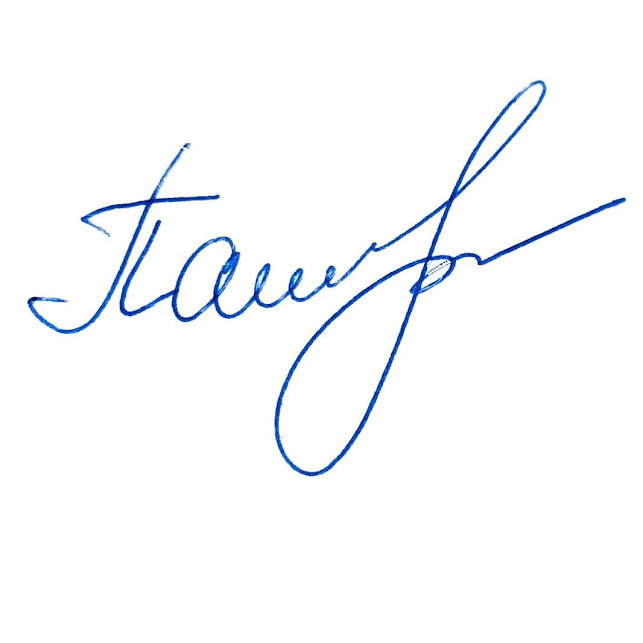 